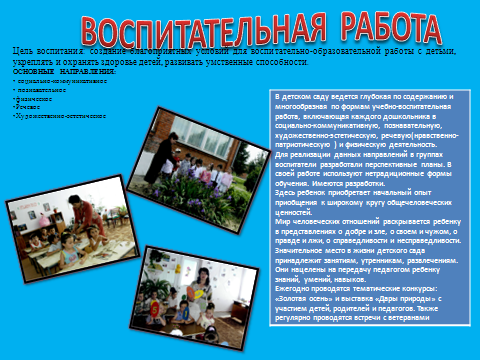 Основные направления развития детей в МБДОУ №1 «Насып» | В соответствии с ФГОС ДО содержание ООП ДОУ обеспечивает развитие личности, мотивации и способностей детей в различных видах деятельности и охватывает следующие структурные единицы, представляющие определенные направления развития и образования детей (образовательные области):социально-коммуникативное развитие;познавательное развитие;речевое развитие;художественно-эстетическое развитие;физическое развитие.Социально-коммуникативное развитие детейСоциально-коммуникативное развитие направлено на усвоение норм и ценностей, принятых в обществе, включая моральные и нравственные ценности; развитие общения и взаимодействия ребенка со взрослыми и сверстниками; становление самостоятельности, целенаправленности и саморегуляции собственных действий; развитие социального и эмоционального интеллекта, эмоциональной отзывчивости, сопереживания, формирование готовности к совместной деятельности со сверстниками, формирование уважительного отношения и чувства принадлежности к своей семье и к сообществу детей и взрослых в Организации; формирование позитивных установок к различным видам труда и творчества; формирование основ безопасного поведения в быту, социуме, природе /ФГОС ДО/.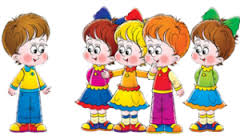 В помощь педагогу:   Основы безопасности жизнедеятельности                                   Правовое воспитание в детском саду                                   ПДД                                   НОД по безопасности                                   Общение со сверстниками                                   Воспитание чувств детей в семье                                   Игровая деятельностьПознавательное развитие детейПознавательное развитие предполагает развитие интересов детей, любознательности и познавательной мотивации; формирование познавательных действий, становление сознания; развитие воображения и творческой активности;  формирование первичных представлений о себе, других людях, объектах окружающего мира, о свойствах и отношениях объектов окружающего мира (форме, цвете, размере, материале, звучании, ритме, темпе, количестве, числе, части и целом, пространстве и времени, движении и покое, причинах и следствиях и др.), о малой родине и Отечестве, представлений о социокультурных ценностях нашего народа, об отечественных традициях и праздниках, о планете Земля как общем доме людей, об особенностях ее природы, многообразии стран и народов мира  / ФГОС ДО /.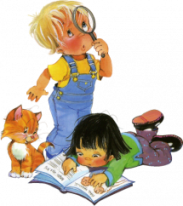 В помощь педагогу:   Игры с обучением                                   Познавательное развитие                                   Обучение с увлечением                                   НОД "Познание"Речевое развитие детейРечевое развитие включает владение речью как средством общения и культуры;   обогащение активного словаря;  развитие связной, грамматически правильной диалогической и монологической речи; развитие речевого творчества; развитие звуковой  и интонационной культуры речи, фонематического слуха; знакомство с книжной  культурой, детской литературой, понимание на слух текстов различных  жанров  детской литературы; формирование звуковой аналитико-синтетической активности как  предпосылки обучения грамоте / ФГОС ДО /.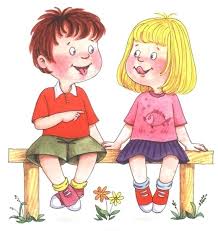 В помощь педагогу:    Детская литература                                     Развитие речи                                    Книга сказок                                    Кладовая развития речи                                    Уроки логопеда                                    1001 сказка                                    Почитай-ка                                    Сказки для народа                                    Стихи, рассказы, сказки для детей                                    Фольклор                                    Читаем детям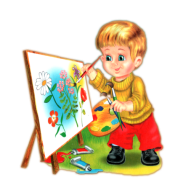 Художественно-эстетическое развитие предполагает развитие предпосылок ценностно-смыслового восприятия и понимания произведений искусства (словесного, музыкального, изобразительного), мира природы;становление эстетического отношения к окружающему миру;формирование элементарных представлений о видах искусства; восприятие музыки, художественной литературы, фольклора; стимулирование сопереживания персонажам художественных произведений;реализацию самостоятельной творческой деятельности детей (изобразительной, конструктивно-модельной, музыкальной и др.) /ФГОС ДО/.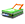 
Физическое развитие включает приобретение опыта в следующих видах деятельности детей: двигательной, в том числе связанной с выполнением упражнений, направленных на развитие таких физических качеств, как координация и гибкость, способствующих правильному формированию опорно-двигательной системы организма, развитию равновесия, координации движения, крупной и мелкой моторики обеих рук, а также с правильным, не наносящем ущерба организму, выполнением основных движений (ходьба, бег, мягкие прыжки, повороты в обе стороны),формирование начальных представлений о некоторых видах спорта, овладение подвижными играми с правилами; становление целенаправленности и саморегуляции в двигательной сфере; становление ценностей здорового образа жизни, овладение его элементарными нормами и правилами (в питании, двигательном режиме, закаливании, при формировании полезных привычек и др.)   / ФГОС ДО /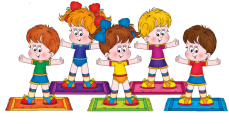 